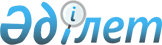 Об утверждении норм образования и накопления коммунальных отходов по Казталовскому району
					
			Утративший силу
			
			
		
					Решение Казталовского районного маслихата Западно-Казахстанской области от 22 ноября 2017 года № 16-5. Зарегистрировано Департаментом юстиции Западно-Казахстанской области 6 декабря 2017 года № 4975. Утратило силу решением Казталовского районного маслихата Западно-Казахстанской области от 17 января 2023 года № 28-3
      Сноска. Утратило силу решением Казталовского районного маслихата Западно-Казахстанской области от 17.01.2023 № 28-3 (вводится в действие по истечении десяти календарных дней после дня его первого официального опубликования).
      В соответствии с Экологическим кодексом Республики Казахстан от 9 января 2007 года, Законом Республики Казахстан от 23 января 2001 года "О местном государственном управлении и самоуправлении в Республике Казахстан", постановлением акимата Западно-Казахстанской области от 13 апреля 2015 года №98 "Об утверждении Правил расчета норм образования и накопления коммунальных отходов в Западно-Казахстанской области" (зарегистрированное в Реестре государственной регистрации нормативных правовых актов №3914, опубликованное 26 мая 2015 года в информационно-правовой системе "Әділет") Казталовский районный маслихат РЕШИЛ:
      1. Утвердить нормы образования и накопления коммунальных отходов по Казталовскому району согласно приложению к настоящему решению.
      2. Руководителю аппарата Казталовского районного маслихата (Н.Кажгалиев) обеспечить государственную регистрацию данного решения в органах юстиции, его официальное опубликование в Эталонном контрольном банке нормативных правовых актов Республики Казахстан и в средствах массовой информации.
      3. Настоящее решение вводится в действие со дня его первого официального опубликования. Нормы образования и накопления коммунальных отходов по Казталовскому району
      Полное написание аббревиатур:
      м2 - метр квадратный
      м3 – метр кубический
					© 2012. РГП на ПХВ «Институт законодательства и правовой информации Республики Казахстан» Министерства юстиции Республики Казахстан
				
      Председатель сессии

Д.Ихсанов

      Секретарь маслихата

Е.Газизов
Приложение
к решению Казталовского
районного маслихата
от 22 ноября 2017 года №16-5
№
Тип объекта
Расчетная единица
м3/год
1
Домовладения благоустроенные и неблагоустроенные
1 житель
1,1
2
Гостиницы, дома отдыха
1 место
1,13
3
Детские сады, ясли
1 место
0,4
4
Учреждения, организации, офисы, банки, отделения связи
1 сотрудник
0,62
5
Поликлиники
1 посещение
0,04
6
Больницы, санатории, прочие лечебно-профилактические учреждения
1 койко-место
2,06
7
Школы и другие учебные заведения
1 учащийся
0,13
8
Рестораны, кафе, учреждения общественного питания
1 посадочное место
1,16
9
Музеи, выставки
1 м2 общей площади
0,8
10
Стадионы, спортивные площадки
1 место по проекту
0,26
11
Магазины, супермаркеты, рынки, торговые павильоны, киоски, лотки
1 м2торговой площади
0,8
12
Аптеки
1 м2 торговой площади
0,44
13
Автостоянки, автомойки, авто-заправочные станции, гаражи
1 машино-место
0,11
14
Автомастерские
1 работник
0,11
15
Парикмахерские, косметические салоны
1 рабочее место
0,23